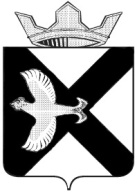 АДМИНИСТРАЦИЯМУНИЦИПАЛЬНОГО ОБРАЗОВАНИЯПОСЕЛОК БОРОВСКИЙПОСТАНОВЛЕНИЕ15 июня 2022 г.										№ 24рп. БоровскийТюменского муниципального районаОб утверждении порядка выявления самовольно построенных объектов капитального строительстваВ соответствии с Градостроительным кодексом Российской Федерации, Федеральным законом от 06.10.2003 № 131-ФЗ «Об общих принципах организации местного самоуправления в Российской Федерации», руководствуясь Уставом муниципального образования поселок Боровский.1. Утвердить порядок выявления самовольно построенных объектов капитального строительства, их сноса или приведения в соответствие с установленными требованиями на территории муниципального образования поселок Боровский согласно приложению. 2. Опубликовать постановление в газете "Боровские вести". Приложение к постановлению разместить на официальном сайте муниципального образования поселок Боровский в информационно - телекоммуникационной сети «Интернет».  3. Контроль за исполнением настоящего постановления возложить на заместителя главы сельского поселения по правовым и кадровым вопросам. И.о. Главы муниципального образования				О.В. СуппесПриложение к постановлению администрации муниципального образования поселок Боровскийот 15.06.2022 № 24Порядок выявления самовольно построенных объектов капитального строительства, их сноса или приведения в соответствие с установленными требованиями на территории муниципального образования поселок Боровский 1. Общие положения1.1. Настоящий Порядок регламентирует процедуры, связанные с выявлением самовольно построенных объектов капитального строительства, в том числе объектов незавершенного строительства (далее - самовольная постройка) и принятия мер по их сносу или приведению в соответствие с установленными параметрами, установленными правилами землепользования и застройки, документацией по планировке территории, или обязательными требованиями к параметрам постройки, предусмотренными законом (далее - установленные требования), таких объектов на территории муниципального образования поселок Боровский.1.2. Настоящий Порядок разработан в соответствии с положениями Гражданского кодекса Российской Федерации, Земельного кодекса Российской Федерации, Градостроительного кодекса Российской Федерации, Федеральным законом от 06.10.2003 № 131-ФЗ «Об общих принципах организации местного самоуправления в Российской Федерации», иными федеральными законами и нормативными правовыми актами Российской Федерации, Тюменской области и муниципального образования поселок Боровский.1.3 Понятие самовольная постройка, используемое в настоящем Порядке, и регулирование гражданско-правовых отношений в сфере самовольных построек проводится в соответствии со статьей 222 Гражданского кодекса Российской Федерации.1.4. Понятие исполнительного органа государственной власти, должностного лица, государственного учреждения или органа местного самоуправления, правомочного направлять в муниципальное образование поселок Боровский уведомление о выявлении самовольной постройки и документы, подтверждающие наличие признаков самовольной постройки, проводится в соответствии счастью 2 статьи 55.32 Градостроительного кодекса Российской Федерации.2. Порядок выявления самовольной постройки Администрацией муниципального образования поселок Боровский (далее - Администрация).2.1. В целях выявления самовольных построек, расположенных на территории муниципального образования поселок Боровский, создается комиссия по вопросам выявления самовольных построек и объектов незавершенного строительства (далее - Комиссия).Комиссия является коллегиальным органом и состоит не менее чем из трех членов комиссии и председателя.2.2. Выявление самовольной постройки осуществляется членами Комиссии путем объезда (обхода) территории населенного пункта муниципального образования поселок Боровский (далее – территория), а также в ходе осмотров объектов, проводимых на основании сообщений о фактах незаконного строительства объектов, поступивших от любого заинтересованного лица, если самовольная постройка угрожает жизни и здоровью граждан. 2.3. Сообщения, указанные в пункте 2.2 настоящего Порядка, подлежат регистрации в день их поступления в Администрацию.2.4. Объезды (обходы) территории осуществляются Комиссией в соответствии с ежеквартальными планами-графиками, утверждаемыми Главой муниципального образования. Ежеквартальные планы-графики формируются на основании информации, полученной в соответствии с пунктом 2.2. настоящего Порядка.2.5. В процессе объезда (обхода) члены Комиссии осуществляют внешний осмотр, фото- и (или) видеосъемку земельных участков и расположенных на них построенных (строящихся) объектов (далее - объекты).2.6. По результатам проверки сообщения о факте самовольного строительства, а также по результатам объездов (обходов) территории, Комиссией составляется протокол согласно приложению 1 к настоящему Порядку с указанием каждого проверенного в ходе осуществления указанных мероприятий объекта. Протокол утверждается председателем Комиссии и подписывается членами Комиссии.К протоколу приобщаются материалы фото- и (или) видеосъемки осмотра объекта и документы, полученные в результате проверки.В случае если в ходе проверки Комиссией не выявлено объектов, являющихся предметом проверки, в протоколе указывается, что объектов самовольного строительства не выявлено.2.7. Комиссия направляет Протокол, Акт осмотра объекта и иные материалы, полученные в результате проверки, в адрес Главы муниципального образования в течение 2 рабочих дней со дня их подписания. 2.8. Администрация в течение 5 рабочих дней со дня выявления соответствующего объекта направляет материалы проведенных проверок в надзорные и контролирующие органы в соответствии с их компетенцией. 3. Порядок действий при выявлении самовольной постройки3.1. Администрация в срок, не превышающий двадцати рабочих дней со дня получения уведомления о выявлении самовольной постройки и документов, подтверждающих наличие признаков самовольной постройки, предусмотренных пунктом 1 статьи 222 Гражданского кодекса Российской Федерации, рассматривает документы и по результатам рассмотрения осуществляет одно из следующих действий:1) принимает решение о сносе самовольной постройки в случае, если:- самовольная постройка возведена или создана на земельном участке, в отношении которого отсутствуют правоустанавливающие документы, и необходимость их наличия установлена в соответствии с законодательством на дату начала строительства такого объекта;- самовольная постройка возведена или создана на земельном участке, вид разрешенного использования которого не допускает строительства на нем такого объекта и который расположен в границах территории общего пользования;2) принимает решение о сносе самовольной постройки или ее приведении в соответствие с установленными требованиями в случае, если:- самовольная постройка возведена или создана на земельном участке, вид разрешенного использования которого не допускает строительства на нем такого объекта, и данная постройка расположена в границах зоны с особыми условиями использования территории при условии, что режим указанной зоны не допускает строительства такого объекта;- в отношении самовольной постройки отсутствует разрешение на строительство, при условии, что границы указанной зоны, необходимость наличия этого разрешения установлены в соответствии с законодательством на дату начала строительства такого объекта.3) обращается в суд с иском о сносе самовольной постройки или ее приведении в соответствие с установленными требованиями;4) направляет, в том числе с использованием единой системы межведомственного электронного взаимодействия и подключаемых к ней региональных систем межведомственного электронного взаимодействия, уведомление о том, что наличие признаков самовольной постройки не усматривается, в исполнительный орган государственной власти, должностному лицу, в государственное учреждение или орган местного самоуправления, от которых поступило уведомление о выявлении самовольной постройки.3.2. Администрация не вправе принять решение о сносе самовольной постройки либо решение о сносе самовольной постройки или ее приведении в соответствие с установленными требованиями в отношении:- объекта недвижимого имущества, право собственности на который зарегистрировано в Едином государственном реестре недвижимости или признано судом в соответствии с пунктом 3 статьи 222 Гражданского кодекса Российской Федерации;- объекта недвижимого имущества, в отношении которого ранее судом принято решение об отказе в удовлетворении исковых требований о сносе самовольной постройки;- многоквартирного дома, жилого дома или садового дома;- жилой дом (строение) создан на дачном (садовом) земельном участке до 01.01.2019;- постройка относится к имуществу религиозного назначения или предназначена для его обслуживания (или) образует с ним единый культовый комплекс;- отсутствуют правоустанавливающие документы на земельный участок, если постройка создана на нем до дня вступления в силу Земельного кодекса РФ;- отсутствует разрешение на строительство объекта, созданного до 14.05.1998;- заявление гражданина о предоставлении земельного участка, на котором расположен гараж, в соответствии со ст. 3.7 Федерального закона от 25.10.2001 № 137-ФЗ находится на рассмотрении.3.3. Срок для сноса самовольной постройки устанавливается с учетом характера самовольной постройки, но не может составлять менее чем три месяца и более чем двенадцать месяцев, срок для приведения самовольной постройки в соответствие с установленными требованиями устанавливается с учетом характера самовольной постройки, но не может составлять менее чем шесть месяцев и более чем три года.3.4. В течение 7 рабочих дней со дня принятия решения о сносе самовольной постройки либо решения о сносе самовольной постройки или ее приведении в соответствие с установленными требованиями Администрация направляет копию соответствующего решения лицу, осуществившему самовольную постройку, а при отсутствии у Администрации сведений о таком лице - правообладателю земельного участка, на котором создана или возведена самовольная постройка.3.5. В случае если лица, указанные в пункте 3.4 настоящего Порядка, не были выявлены, Администрация в течение 7 рабочих дней со дня принятия соответствующего решения:1) производит обнародование в порядке, установленном Уставом муниципального образования для официального опубликования (обнародования) муниципальных правовых актов, сообщения о планируемых сносе самовольной постройки или ее приведении в соответствие с установленными требованиями;2) размещает в разделе «Информация для граждан» на официальном сайте Администрации в информационно-телекоммуникационной сети «Интернет» (www.atmr.ru) сообщение о планируемых сносе самовольной постройки или ее приведении в соответствие с установленными требованиями;3) размещает на информационном щите в границах земельного участка, на котором создана или возведена самовольная постройка, сообщение о планируемых сносе самовольной постройки или ее приведении в соответствие с установленными требованиями.4. Порядок сноса самовольной постройки или ее приведения в соответствие с установленными требованиями4.1. Снос самовольной постройки или ее приведение в соответствие с установленными требованиями осуществляет лицо, которое создало или возвело самовольную постройку, а при отсутствии сведений о таком лице - правообладатель земельного участка, на котором создана или возведена самовольная постройка, в срок, установленный соответствующим решением суда или Администрации.4.1.1. Снос самовольной постройки осуществляется в соответствии со статьями 55.30, 55.31 и 55.32 Градостроительного кодекса Российской Федерации.4.1.2. Приведение самовольной постройки в соответствие с установленными требованиями осуществляется, в том числе путем ее реконструкции в порядке, установленном главой 6 Градостроительного кодекса Российской Федерации.4.2. В случае осуществления сноса самовольной постройки или ее приведения в соответствие с установленными требованиями лицом, которое создало или возвело самовольную постройку, либо лицом, с которым Администрацией заключен договор о сносе самовольной постройки или ее приведении в соответствие с установленными требованиями, которые не являются правообладателями земельного участка, на котором создана или возведена самовольная постройка, указанные лица выполняют функции застройщика.4.3. В случае если в установленный срок лицами, указанными в пункте 4.1 настоящего Порядка, не выполнены обязанности, предусмотренные пунктом 4.5 настоящего Порядка, при переходе прав на земельный участок обязательство по сносу самовольной постройки или ее приведению в соответствие с установленными требованиями в сроки, установленные в соответствии с Земельным кодексом Российской Федерации, переходит к новому правообладателю земельного участка.4.4. В случае если принято решение о сносе самовольной постройки или ее приведении в соответствие с установленными требованиями, лица, указанные в пункте 4.1 настоящего Порядка, а в случаях, предусмотренных пунктами 4.2 и 4.7 настоящего Порядка, соответственно новый правообладатель земельного участка, Администрация по своему выбору осуществляют снос самовольной постройки или ее приведение в соответствие с установленными требованиями.4.5. Лица, указанные в пункте 4.1 настоящего Порядка, обязаны:1) осуществить снос самовольной постройки в случае, если принято решение о сносе самовольной постройки, в срок, установленный указанным решением;2) осуществить снос самовольной постройки либо представить в Администрацию, утвержденную проектную документацию, предусматривающую реконструкцию самовольной постройки в целях приведения ее в соответствие с установленными требованиями при условии, что принято решение о сносе самовольной постройки или ее приведении в соответствие с установленными требованиями, в срок, установленный указанным решением для сноса самовольной постройки;3) осуществить приведение самовольной постройки в соответствие с установленными требованиями в случае, если принято решение о сносе самовольной постройки или ее приведении в соответствие с установленными требованиями, в срок, установленный указанным решением для приведения самовольной постройки в соответствие с установленными требованиями. При этом необходимо, чтобы в срок, предусмотренный подпунктом 2 настоящего пункта, такие лица представили в Администрацию, утвержденную проектную документацию, предусматривающую реконструкцию самовольной постройки в целях ее приведения в соответствие с установленными требованиями.4.6. В случае, если указанными в пункте 4.1 настоящего Порядка лицами в установленные сроки не выполнены обязанности, предусмотренные пунктом 4.5 настоящего Порядка, Администрация осуществляет одно из следующих действий:1) направляет в течение 7 рабочих дней со дня истечения срока, предусмотренного пунктом 4.5 настоящего Порядка для выполнения соответствующей обязанности, уведомление об этом в исполнительный орган государственной власти, уполномоченный на предоставление земельных участков, находящихся в государственной или муниципальной собственности, при условии, что самовольная постройка создана или возведена на земельном участке, находящемся в государственной или муниципальной собственности;2) в течение 6 месяцев со дня истечения срока, предусмотренного пунктом 4.5 настоящего Порядка, обращается в суд с требованием об изъятии земельного участка и о его продаже с публичных торгов при условии, что самовольная постройка создана или возведена на земельном участке, находящемся в частной собственности, за исключением случая, предусмотренного подпунктом 3 пункта 4.7 настоящего Порядка;3) в течение 6 месяцев со дня истечения срока, предусмотренного пунктом 4.5 настоящего Порядка для выполнения соответствующей обязанности, обращается в суд с требованием об изъятии земельного участка и о его передаче в государственную или муниципальную собственность при условии, что самовольная постройка создана или возведена на земельном участке, находящемся в частной собственности, и такой земельный участок расположен в границах территории общего пользования, за исключением случая, предусмотренного под пунктом 3 пункта 4.7 настоящего Порядка.4.7. Снос самовольной постройки или ее приведение в соответствие с установленными требованиями осуществляется Администрацией в следующих случаях:1) в течение двух месяцев со дня размещения на официальной странице муниципального образования официального сайта Администрации Тюменского муниципального района в информационно-телекоммуникационной сети «Интернет» (www.atmr.ru) сообщения о планируемых сносе самовольной постройки или ее приведении в соответствие с установленными требованиями лица, указанные в пункте 4.1 настоящего Порядка, не были выявлены;2) в течение 6 месяцев со дня истечения срока, установленного решением суда или Администрации о сносе самовольной постройки либо решением суда или Администрации о сносе самовольной постройки или ее приведении в соответствие с установленными требованиями, лица, указанные в пункте 4.1 настоящего Порядка, не выполнили соответствующие обязанности, предусмотренные пунктом 4.5 настоящего Порядка и земельный участок, на котором создана или возведена самовольная постройка, не предоставлен иному лицу в пользование и (или) владение либо по результатам публичных торгов не приобретен иным лицом;3) в срок, установленный решением суда или Администрации о сносе самовольной постройки либо решением суда или Администрации о сносе самовольной постройки или ее приведении в соответствие с установленными требованиями, лицами, указанными в пункте 4.1 настоящего Порядка, не выполнены соответствующие обязанности, предусмотренные пунктом 4.5 настоящего Порядка, при условии, что самовольная постройка создана или возведена на неделимом земельном участке, на котором также расположены объекты капитального строительства, не являющиеся самовольными постройками.4.8. В течение двух месяцев со дня истечения сроков, указанных в подпунктах 1 - 3 пункта 4.7 настоящего Порядка, Администрация принимает решение об осуществлении сноса самовольной постройки или ее приведения в соответствие с установленными требованиями с указанием сроков таких сноса, приведения в соответствие с установленными требованиями.4.9. В случаях, предусмотренных пунктами 2-3 пункта 4.7 настоящего Порядка, Администрация вправе требовать возмещения расходов на выполнение работ по сносу самовольной постройки или ее приведению в соответствие с установленными требованиями от лиц, указанных в пункте 4.1 настоящего Порядка.5. Организация и проведение работ по сносу самовольных построек5.1. Организация работ по сносу самовольных построек включает в себя комплекс необходимых мероприятий по освобождению земельного участка от самовольной постройки, в том числе снос, демонтаж строительных конструкций, объектов, зарытие котлованов, отключение от сетей, проведение работ по благоустройству территории, обеспечение выдворения с земельного участка лиц, способствующих незаконному возведению самовольной постройки, лиц, осуществляющих охрану, ограждение земельного участка, вывоз с земельного участка строительной техники, оборудования, иного имущества, на специализированную площадку для хранения, и совершение иных действий, необходимых для пресечения проведения строительных работ (далее - Работы по сносу).5.2. Работы по сносу производится лицом, с которым Администрацией заключен муниципальный контракт на выполнение Работ по сносу, перевозке и хранению имущества, находившегося в самовольной постройке, в том числе имущества, расположенного на земельном участке (строительная техника, строительные материалы и т.п.), а также образованного в результате работ по сносу, в присутствии членов Комиссии, в количестве не менее 3-х человек и сотрудников УМВД России по Тюменской области.5.3. В случае отсутствия владельца самовольной постройки либо в случае отказа владельца самовольной постройки от вывоза товаров, оборудования или иного имущества, находящегося в самовольной постройке, специалисты Организации производят открытие двери, иного проема, позволяющего пройти внутрь самовольной постройки. Члены Комиссии производят опись и фотофиксацию имущества, расположенного в самовольной постройке, в том числе имущества, расположенного на земельном участке (строительная техника, строительные материалы и т.п.), а также образованного в результате работ по сносу, присваивают объекту уникальный номер, идентифицирующий объект на время его хранения.5.4. Акт о сносе самовольно постройки составляется по форме согласно приложению 3 к настоящему Порядку. Опись имущества является приложением к акту о сносе самовольной постройки.5.5. Имущество, находившееся в самовольной постройке, в том числе имущество, расположенное на земельном участке (строительная техника, строительные материалы и т.п.), а также образованное в результате работ по сносу, подлежит вывозу в место хранения, где Организацией обеспечивается хранение имущества, находившегося в самовольной постройке, в том числе имущества, расположенного на земельном участке (строительная техника, строительные материалы и т.п.), а также образованного в результате работ по сносу.6. Хранение имущества, находившегося в самовольной постройке, в том числе имущества, расположенного на земельном участке (строительная техника, строительные материалы и т.п.), а также образованного в результате работ по сносу, осуществляется в следующем порядке6.1. Имущество, находившееся в самовольной постройке, в том числе имущество, расположенное на земельном участке (строительная техника, строительные материалы и т.п.), а также образованное в результате работ по сносу, согласно описи имущества подлежит возврату владельцу с учетом его естественного ухудшения, естественной убыли или иного изменения вследствие его естественных свойств после возмещения им расходов Администрации, связанных с мероприятиями по сносу, перевозки к месту хранения и хранению имущества, находившегося в самовольной постройке, в том числе имущества расположенного на земельном участке (строительная техника, строительные материалы и т.п.), а также образованного в результате работ по сносу.Расходы Администрации, указанные в настоящем пункте, подлежат возмещению в полном объеме владельцем самовольной постройки, в добровольном или судебном порядке.6.2. Владелец самовольного строения в целях возврата ему находящегося на хранении имущества, находившегося в самовольной постройке, в том числе имущества, расположенного на земельном участке (строительная техника, строительные материалы и т.п.), а также образованного в результате работ по сносу (далее – Объект хранения), обращается с заявлением в Администрацию, к которому прилагаются следующие документы:1) документ, удостоверяющий личность (в случае если владельцем Объекта хранения является физическое лицо);2) документ или нотариально заверенная копия документа, подтверждающего полномочия представителя владельца Объекта хранения (при обращении с заявлением представителя владельца Объекта хранения, в том числе представителя юридического лица);3) документы или нотариально заверенные копии документов, подтверждающие право собственности или иное вещное право на Объект хранения;4) согласие заявителя (уполномоченного представителя) на обработку персональных данных (приложение 5 к настоящему Порядку).Непредставление полного комплекта документов, указанных в данном пункте, является основанием для отказа в принятии заявления.В течение 30 рабочих дней со дня получения заявления и документов, соответствующих требованиям пункта 6.2. настоящего Порядка, Администрация вручает или направляет владельцу Объекта хранения уведомление о расходах, понесенных Администрацией в связи со сносом, перевозки к месту хранения и хранением Объекта хранения.Владелец Объекта хранения в течение 30 календарных дней с даты получения уведомления о расходах, понесенных в связи со сносом, перевозкой к месту хранения и хранением Объекта хранения в добровольном порядке возмещает в бюджет муниципального образования стоимость таких расходов.В случае отказа владельцем Объекта хранения от добровольного возмещения расходов, связанных со сносом, перевозкой к месту хранения и хранением Объекта хранения, расходы взыскиваются в судебном порядке.6.3. Администрация в течение 30 рабочих дней с даты получения от владельца самовольной постройки заявления и комплекта документов, указанных в пункте 6.2 настоящего Порядка, принимает решение о возврате Объекта хранения либо об отказе в возврате Объекта хранения и информирует владельца о принятом решении.6.4. Основаниями для отказа в выдаче Объекта хранения являются непредставление владельцем документов, подтверждающих принадлежность ему самовольной постройки, и (или) представление документов, содержащих недостоверные сведения.6.5. В случае принятия Администрацией решения о возврате Объекта хранения, владелец Объекта хранения в течение 7 рабочих дней с момента принятия Администрацией решения обязан принять Объект хранения по акту приема-передачи (приложение 4 к настоящему Порядку).6.6. В случаеесли в течение 3 месяцев с даты передачи Объекта хранения на хранение Администрацией не принято решение о возврате владельцу Объекта хранения либо если в срок, предусмотренный пунктом 6.5 настоящего Порядка, владелец Объекта хранения не принял его по акту приема-передачи, Администрация обращается в суд с заявлением о признании Объекта хранения бесхозяйным в соответствии с действующим законодательством и утилизации.6.7. Вывоз подлежащего утилизации Объекта хранения с площадки временного хранения в специально отведенные места утилизации (пункты утилизации) осуществляется Организацией.6.8. Утилизация Объекта осуществляется организацией, привлекаемой Администрацией в порядке, установленном Федеральным законом от 05.04.2013 № 44-ФЗ «О контрактной системе в сфере закупок товаров, работ, услуг для обеспечения государственных и муниципальных нужд» (далее - пункт утилизации). Пункт утилизации должен удовлетворять следующим требованиям:- иметь лицензию на деятельность по сбору, использованию, обезвреживанию, транспортировке, размещению опасных отходов II - IV классов опасности;- иметь лицензии на заготовку, переработку и реализацию лома черных и цветных металлов либо договоры с предприятиями, обладающими вышеуказанными лицензиями.6.9. Вывоз Объекта хранения на пункт утилизации завершается составлением акта (в 3 экземплярах), подписанного представителями пункта утилизации, Администрации и Организации.6.10. Администрация передает пункту утилизации Объект хранения как материалы. Право собственности на результат утилизации и дальнейшей переработки переходит к пункту утилизации после полного перечисления оплаты стоимости переданных материалов в бюджет муниципального образования.6.11. Утилизацию Объекта хранения в случае, предусмотренном пунктом 6.6 настоящего Порядка, обеспечивает Администрация за счет средств бюджета муниципального образования, выделяемых для указанных целей в установленном порядке.Приложение 1 к Порядку УТВЕРЖДАЮпредседатель комиссии_________________________________(Ф.И.О.)"__" _____________ 20__ г.М.П.Протокол по результатам обхода (объезда) или проверки сообщенияо факте незаконного строительства (реконструкции)(примерная форма)"__" _____________ 20__ г.Члены комиссии по выявления самовольно построенных объектов капитального строительства, их сноса или приведения в соответствие с установленными требованиями на территории ____________________муниципального образования в составе:___________________________________________________________________,(Ф.И.О., должность)___________________________________________________________________,(Ф.И.О., должность)___________________________________________________________________,(Ф.И.О., должность)произвели обследование территории в границах: ___________________________,в результате обследования установлено:*__________________________________________________________________*Если выявлены - перечислить какие признаки, если не выявлены – сделать запись: "не выявлены".Подписи членов комиссии: _________________________ __________________________________________________Примечание.К протоколу приобщаются материалы фото- или видеосъемки осмотра объекта и документы, полученные в соответствии с пунктом 2.7 раздела 2 ПорядкаПриложение 2 к ПорядкуУТВЕРЖДАЮпредседатель комиссии_______________________(Ф.И.О.)"__" _____________ 20__ г.М.П.Акт осмотра объекта самовольного строительства(примерная форма) "__" _____________ 20__ г.Время: _________Члены комиссии по вопросам выявления самовольно построенных объектов капитального строительства, их сноса или приведения в соответствие с установленными требованиями на территории _____________________муниципального образования в составе:___________________________________________________________________,(Ф.И.О., должность)___________________________________________________________________,(Ф.И.О., должность)___________________________________________________________________,(Ф.И.О., должность)произвели обследование объекта:наименование объекта: _________________________________________________,адрес (адресный ориентир) объекта: ______________________________________,кадастровый номер: ___________________________________________________.1. Сведения о правообладателе земельного участка: ___________________________________________________________________.(в отношении юридических лиц - наименование и местонахождение, индивидуальный номер налогоплательщика, основной государственный регистрационный номер; в отношении физических лиц - фамилия, имя, отчество и адрес места жительства лица, телефоны; если застройщик (правообладатель) не установлен, указывается: "не установлен")2. Сведения о земельном участке:2.1. _________________________________________________________________.(реквизиты правоустанавливающих документов на земельный участок)2.2. __________________________________________________________________.(вид разрешенного использования земельного участка)2.3. __________________________________________________________________.(сведения о нахождении земельного участка в зонах с особыми условиями использования территории или территории общего пользования либо полосы отвода инженерных сетей федерального, регионального или местного значения)3. Сведения о правообладателе (застройщике) объекта: ___________________________________________________________________.(в отношении юридических лиц - наименование и местонахождение, индивидуальный номер налогоплательщика, основной государственный регистрационный номер; в отношении физических лиц - фамилия, имя, отчество и адрес места жительства лица, телефоны; если застройщик (правообладатель) не установлен, указывается: "не установлен")4. Сведения об объекте:4.1. __________________________________________________________________.(реквизиты правоустанавливающих документов на объект)4.2. __________________________________________________________________.(вид объекта, вид использования объекта)4.3. __________________________________________________________________.(сведения о наличии либо отсутствии разрешения на строительствои в случае наличия реквизиты такого разрешения)4.4. __________________________________________________________________.(соответствие объекта виду разрешенного использования земельного участка)4.5. __________________________________________________________________.(необходимость получения разрешения на строительство объекта)4.6. __________________________________________________________________.(сведения о нахождении объекта в зонах с особыми условиями использования территории или территории общего пользования либо полосы отвода инженерных сетей федерального, регионального или местного значения)5. Состояние объекта: _________________________________________________.(описание выполненных/выполняемых работ с указанием их характера: строительство, реконструкция)6. В результате осмотра установлено: ______________________________________________________________________________________________________.(содержание выявленных нарушений со ссылкой на нормативные правовые акты)____________________________________________________________________________________________________________________________________________________________________________________________________________________________________________________________________________. __________________________________________________________________,(подпись) (Ф.И.О.)___________________________________________________________________,(подпись) (Ф.И.О)___________________________________________________________________.(подпись) (Ф.И.О.)Приложение 3 к ПорядкуАкт о сносе самовольной постройки(примерная форма)п(с,д)._______________ "____" ___________ 20___г.Настоящий акт составлен о том, что на основании решения ___________________________________________________________________, произведен снос самовольной постройки________________________________________________________________________________________________________,(указываются вид и полное описание: строительный материал, цвет, размер, т.д.)расположенной ___________________________________________________________________________________________________________________________(указывается адрес объекта либо привязка к близлежащим объектам капитального строительства, земельным участкам, имеющим адресную привязку)Произведено вскрытие самовольной постройки работниками организации, уполномоченной произвести снос, в присутствии членов Комиссии и представителя полиции, о чем делается соответствующая отметка: _________.При вскрытии самовольной постройки составлена опись находящегося в нем имущества и сделаны фотографии. Опись имущества, находившегося в самовольной постройке, в том числе имущества расположенного на земельном участке (строительная техника, строительные материалы и т.п.), а также образованного в результате работ по сносу прилагается на ___________ листе(ах).Имущество, находившееся в самовольной постройке, в том числе имущество, расположенное на земельном участке (строительная техника, строительные материалы и т.п.), а также образованное в результате работ по сносу вывезены на временное место хранения по адресу: ___________________________________________________________________(место нахождения специализированной площадки)Члены Комиссии: ______________________________________________________(должность, Ф.И.О., подпись)Представитель полиции: ________________________________________________(должность, Ф.И.О., подпись)Представитель организации: ____________________________________________(должность, Ф.И.О., подпись) Приложение 4 к ПорядкуАкт №___________о возврате владельцу самовольной постройки имущества, находившегося в самовольной постройке, в том числе имущества, расположенного на земельном участке (строительная техника, строительные материалы и т.п.), а также образованного в результате работ по сносу(примерная форма)п(с,д)._______________ "___" ________ 20______ г. Время _________час. __________ мин.______________________________________________________________________ (наименование организации)в присутствии членов Комиссии в составе: _________________________________________________________________________________________________________________________________________________________________________________________________________ и ___________________________________________________________________ (Ф.И.О. гражданина, индивидуального предпринимателя или уполномоченного представителя юридического лица)осуществили возврат имущества, находившегося в самовольной постройке, в том числе имущества расположенного на земельном участке (строительная техника, строительные материалы и т.п.), а также образованного в результате работ по сносу, ________________________________________________________________
(описание объекта, идентификационный номер)и переданный на хранение по адресу: _____________________________________.Снос самовольной постройки был произведен на основании акта №_____от______ о сносе самовольной постройки.Внешнее состояние имущества, находившегося в самовольной постройке, в том числе имущества, расположенного на земельном участке (строительная техника, строительные материалы и т.п.), а также образованного в результате работ по сносу, на день возврата владельцу: __________________________________________________________________________________________________________________________________________________________________________________________________________________Подписи:Представитель организацииЧлены КомиссииВладелец (представитель владельца)Приложение 5 к ПорядкуФорма согласия заявителя (владельца, уполномоченного представителя) самовольной постройки(примерная форма)Я, ___________________________________________________________________, (Ф.И.О.)Зарегистрированный (ая) по адресу:______________________________________, ______________________________________________________________________________________________________________________________________паспорт_______________________________________________________________ (серия, номер, кем и когда выдан)в соответствии с Федеральным законом от 27.07 2006 № 152-ФЗ «О персональных данных» даю свое согласие Администрации _______________________муниципального образования, расположенной по адресу: ___________________________________________________________________, на автоматизированную, а также без использования средств автоматизации обработку, включая сбор, запись, систематизацию, накопление, хранение, уточнение (обновление, изменение), извлечение, использование, передачу (распространение, предоставление, доступ, обезличивание, блокирование, удаление, уничтожение) моих персональных данных, а именно: паспортные данные, данные объекта (собственник, владелец, уполномоченного представителя).Настоящее согласие действует со дня его подписания в течение неопределенного срока.Согласие может быть отозвано мною в любое время на основании моего письменного заявления.«________» ________________ 20_____ г. ________________________ (подпись)Адрес объектаПризнаки самовольной постройки